Cén saghas duine tú?: Nótaí an MhúinteoraTá na ceachtanna bunaithe ar mhír físe ina bhfuil dalta ag labhairt faoi na tréithe a bhaineann leis féin agus lena chairde. Canúint na Mumhan atá ag an gcainteoir. Tá méid áirithe earráidí i gcaint an dalta agus méid áirithe focal Béarla chomh maith ach muna dtarraingítear aird air sin níor cheart go gcuirfeadh sé as don éisteacht.Tá na ceachtanna oiriúnach do rang a bhfuil caighdeán réasúnta ard Gaeilge acu don Ardteistiméireacht, ach is féidir leat iad a láimhseáil ar bhealach a oireann don rang atá agat féin. Réamhobair 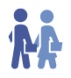 Abair leis na daltaí tabhairt faoin ngníomhaíocht atá ar an sleamhnán seo ina mbeirteanna. Pléigh an stór focal leo ansin agus nuair is féidir, abair leo tréithe a bhfuil malairt brí acu a sholáthar duit agus cuir an stór focal nua ar an gclár. 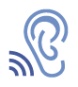 Éisteacht 1Léigh na ceisteanna don chleachtadh éisteachta leis an rang ar fad sula gcuireann tú ar siúl an mhír ionas go mbeidh a fhios acu cén freagraí a bheidh á lorg acu agus iad ag éisteacht. Más féidir, fág na ceisteanna thuas ar an scáileán an fhaid is atá an mhír á seinm.Pléigh freagraí na gceisteanna leis an rang ar fad ag an deireadh.Iarphlé 1Bheadh sé go maith dá bhféadfaí na daltaí a chur i ngrúpaí beaga (beirt nó triúr) chun na ceisteanna atá ar an sleamhnán seo a phlé le chéile. Más fearr leat, déan iarracht plé ranga a chothú timpeall ar na ceisteanna nó abair leis na daltaí alt nó dhó a scríobh do gach ceist ina gcóipleabhair le plé leis an rang ar fad ansin.Is ábhar machnaimh do na daltaí atá san athfhriotal freisin a spreagfaidh smaointe don chéad chleachtadh eile – an díospóireacht.Iarphlé 2Más maith leat, is féidir leat díospóireacht a eagrú sa rang pé slí a dhéanann tú féin de ghnáth é. Scríobh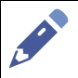 Léigh a bhfuil ar an sleamhnán seo leis na daltaí le go dtuigfidh siad cad a bheidh le déanamh acu. Cuir i mbun oibre ansin iad. D’fhéadfá iad a chur ag obair ina mbeirteanna nó ina n-aonar.Abair le daltaí éagsúla a dteachtaireachtaí a ghlaoch amach don rang ar fad agus scríobh an stór focal úsáideach a thiocfaidh chun cinn ar an gclár.Iarphlé 3Earráid an-chomónta i gcaint na ndaltaí atá faoi chaibidil sa sleamhnán seo. Bhí cúpla sampla de sa mhír éisteachta ach ná tarraing aird air sin. Abair leo an cleachtadh a dhéanamh le chéile agus ceartaigh ansin é (féach Freagraí thíos).Ceartaigh na daltaí gach uair a chloisfidh tú iad ag déanamh na hearráide sin as seo amach!CleachtadhThat’s what I think: Sin é a shílim féin. / Sin an rud a shílim féin.That’s what she does: Sin é a dhéanann sí. / Sin an rud a dhéanann sí.That’s what happens: Sin é a tharlaíonn. / Sin an rud a tharlaíonn.That’s what they told me: Sin é a dúirt siad liom. / Sin an rud a dúirt siad liom.That’s what they recommended me to do: Sin é a mholadar dom a dhéanamh. / Sin an rud a mhol siad dom a dhéanamh.That’s what I wanted: Sin é a theastaigh uaim. / Sin an rud a theastaigh uaim.Cén saghas duine tú? – ScriptÉanna Ó Conchúir						Pobalscoil Chorca DhuibhneA Éanna, conas a chuirfeá síos ort féin? Cén saghas duine tú? Bhuel, is breá liom spórt agus níl puinn measa agam ar an obair bhaile now caithfidh mé an fhírinne a rá.Ní duine staidéartha tú mar sin an ea?Ní hea ach tá... nuair a chuirim mo cheann síos is féidir liom é a dhéanamh it’s just ... an brú a chur orm is dócha agus bím alright ansan. Ach is breá liom spórt agus is breá liom an craic. Do you know? Ní rithim riamh uaidh [ó] aon chraic. Gabhaim i dtrioblóid anois is arís but tarlaíonn na rudaí sin ach ní dheinim aon rud olc, do you know, just craic.Agus ó thaobh do chairde ansan, cén saghas daoine iad do chairde?Tá siad as a meabhair [deir sé ‘as a mheabhair’ trí dhearmad]. An bhfuil? Cén tslí anois?Ag béicigh is ag liúraigh. Chuamar síos i gcomhair lóin inniu sa chairt agus na haon bhéic ag na haon duine acu amach an fhuinneog. Cuma leo cé a bhíonn ag féachaint. Ach sin é an rud is fearr. Ceapaim go bhfuil sé... nuair atá tú ag cuimhneamh ar cad a cheapann daoine duit then tánn tú i dtrioblóid. I think, just téigh amach agus déan pé rud a theastaíonn uait. Sin é cad a dheinimid anyway. Is ní bhíonn aon fhadhb againn agus tá meas ag daoine orainn because tá a fhios acu...cíonn siad cad atá ann agus ní bhíonn faic eile...Ní bhíonn aon díobháil ann.No.Agus cén saghas rudaí a chuireann isteach ort ana-mhór mar gheall ar dhaoine eile? Cén saghas tréithe a bhíonn ag daoine nach maith leat?Bhuel, na héinne chucu féin, like, just. Má tá...dheara, má tá daoine cúthalacha ann agus ní ná maith liom é ach uaireanta just ní fhéadfaidís caint leat agus cíonn tú ansin ar Facebook iad agus bíonn siad ag caitheamh rudaí suas agus bíonn siad ag caint leis na héinne ar Facebook ach ansan dá ndéarfá hello leo rithfidís. So tá daoine mar sin ann leis nach féidir caint go pearsanta leat.Agus an dóigh leat gur maith an rud é, mar sin, Facebook a bheith ann do dhaoine mar sin mar go dtugann sé seans dóibh a bheith i dteagmháil le daoine?I mo thuairim now ní cheapaim é sin because just tabhraíonn siad (tugann siad)... téann siad sin abhaile agus bíonn siad ar Facebook agus ceapann siad sin gur an rud ceart is ea é ach really má theastaíonn uathu imeacht i gcomhair jab nó aon rud síos an líne... Dá mbeadh jab idir duine éigin ar nós mo chairde nó duine éigin cúthalach (a thugann a shaol ar fad ar Facebook then gheobhadh an fear a bhí i gcónaí... chuaigh sé amach agus dhein sé cad a bhí uathu agus fuair siad cad a bhí uathu in ionad a bheith cúthalach. Agus eagla. Bíonn eagla ar chuid daoine [‘ar dhaoine áirithe’ atá i gceist anseo] agus ní maith é sin. LeibhéalAn Ardteistiméireacht – Dúshlánach SpriocannaCumas tuisceana, scríbhneoireachta, léitheoireachta agus labhartha na ndaltaí a fhorbairt sa réimse saoil – caidrimh / tréithe daoineStór focalTréithe daoineStraitéisí Múinteoireachta MoltaFreagraí